Slovenská katolícka misia vo Švajčiarsku a AWERTOUR Vás pozýva na púť: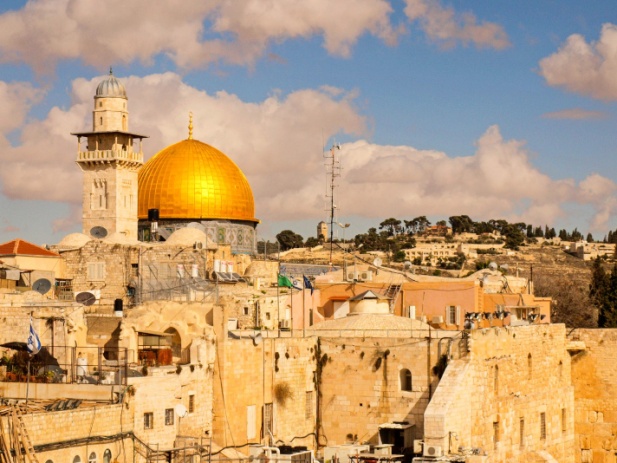 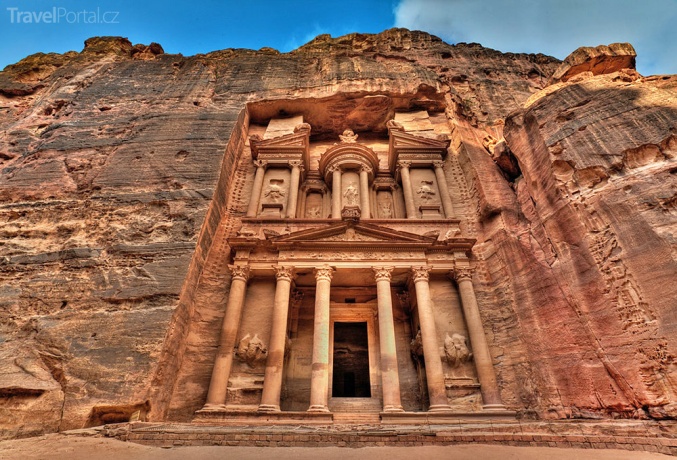 Záväzná prihláška na púť do Svätej Zeme v termíne06.10.2018 – 13.10.2018Priezvisko: ______________________			Meno:__________________Dátum narodenia: ______________			E-mail:_________________Kontaktná adresa: 						Tel.: ___________________Ulica: __________________________PSČ: ______ Mesto:______________Mám záujem o cestovné poistenie Union 2 EUR/deň/osoba    Áno			NiePrihlášku je potrebné odovzdat do 31.01.2018 emailom na svatazem2018@gmail.comAlebo osobne Maria KovacicovaCena zájazdu približne: 900 CHF. Finálna cena bude upresnená, v závislosti od ceny leteniekUhradením zálohy sa prihláška stáva záväzná. Záloha je nevratná, nakoľko je použitá na zakúpenie letenky na meno konkrétnej osoby cestujúceho.V cene je zarátané:  Spiatočná letenka  Zürich – Tel Aviv s 1ks príručnejnej batožiny a 1ks batožiny do podpalubia; 7x ubytovanie s polpenziou 2 – 3 lôžkových izbách;doprava vo Svätej zemi klimatizovaným autobusom, odborný  sprievodca – kňazautobusová doprava na letisko a späťV cene nie je  zarátané: komplexné cestovné poistenie Union (2 EUR/deň/osoba);obslužné a vstupy  podľa programu v Izraeli, ktoré predstavujú sumu 100,- USD /platí sa priamo sprievodcovi vo Sv.Zemi/  vstup do Petry, víza, hraničné poplatky do Jordánska, obslužné, sprievodca v Jordánsku: 200,- USDPlatnosť pasu ešte 6 mesiacov po návrate!Prosíme uhradiť zálohu vo výške 400 CHF na číslo účtu SKM: CH31 0900 0000 8771 3760 8 do 18.02.2018Zvyšnú cenu zájazdu bude potrebné uhradit cca. 6 týždňov pred termínom zájazdu po finálnom vyčislení ceny zájazdu.Záväzne sa prihlasujem na pútnický zájazd do Svätej Zeme v dňoch 06.-13.10. 2018 a som si vedomý vyššie uvedených podmienok.Meno, podpis:...............................................................Dátum: .......................... Miesto...................................RÁMCOVÝ PROGRAM  PÚTNICKÉHO ZÁJAZDU:1.deň: Stretnutie skupiny so sprievodcom na letisku v Tel Avive.  Transfer autobusom do Betlehema, večera a nocľah.2.deň: po raňajkách odchod do Jeruzalema na prehliadku Starého mesta, Krížová cesta - Via Dolorosa, bazilika Božieho hrobu na Kalvárii - Golgote. Prehliadka Bethlehema - bazilika Narodenia Ježiša  Krista, Pole pastierov, jaskyňa Mlieka. Večera a nocľah v Bethleheme.3.deň: raňajky, odchod Nazareta, prehliadka mesta, baziliky Zvestovania, Kostola sv. Jozefa., miesta prvého zázraku v Káne Galilejskej, kde si manželia môžu obnoviť manželské sľuby. Popoludní výstup na horu Tábor /peši, alebo taxíkom za 7,-USD/, prehliadka kostola Premenenia Pána. Večera a nocľah v Nazarete/Tiberias.4.deň: raňajky, odchod ku Genezaretskému  jazeru: hora Blahoslavenstiev, Kafarnaum - dom sv. Petra, Tabgha - miesto zázračného rozmnoženia chlebov a rýb, miesto Primátu sv. Petra. Pri jazere možnosť zakúpenia obedu tradičnej ryby sv. Petra. Návšteva Jardenitu /rieka Jordán/ - obnovenie krstných sľubov. Večera a nocľah v Bethleheme.5.deň:  raňajky, odchod autokarom do Jeruzalema. Prehliadka mesta - Betfage, návšteva Olivovej hory - prehliadka kostola Pater Noster - Otčenáš, návšteva Dominus Flevit, miesta, kde Pán Ježiš plakal nad Jeruzalemom. Prehliadka Getsemanskej záhrady, baziliky Agónie /smrteľného zápasu Pána Ježiša/, kostola Hrobu Panny Márie, kostol Galicantu. Prechod k  Múru nárekov, Hory Sion – Večeradla a  baziliky Usnutia Panny  Márie. Večera a nocľah v Bethleheme.6.deň:  raňajky, návšteva Mŕtveho mora s možnosťou kúpania. Odchod do Jordánska. Večera a nocľah v Petre.7.deň: po raňajkách prehliadka archeologického areálu v Petre. Návrat do Izraela. Večera  a nocľah v Betleheme.8.deň: raňajky, návšteva Ain Karem, prehliadka miesta narodenia Jána Krstiteľa a miesta Navštívenia Panny Márie u Alžbety. Odchod autobusom na letisko v  Tel Avive s následným odletom. Duchovný program je spojený s každodennou svätou omšou.Sprievodca si vyhradzuje právo zmeny programu.